          《在线课堂》学习单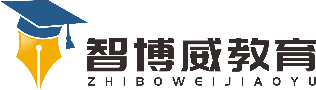                 班 级 ：         姓 名：         单元语文6年级上册第8单元课题24、少年闰土温故知新0、人物描写的基本方法可分为4种：外貌描写、               、               、               。自主攀登1、看拼音，写词语。kuà xià    bài fǎng   chú fáng    bǔ niǎo(      )  (       )  (        )  (      )sā wǎng    shù fù     cì wei     líng lì(      )  (      )   (      )    (      )2、解释词义。伶俐：                                                                    植年：                                                                    无端：                                                                    无穷无尽：                                                                一望无际：                                                                3、按课文内容填空。（1）这篇文章选自《        》，作者是(         )。（2）从这篇文章的题目可以知道这是一篇描写（      ）的文章，主人公是（       ）。（3）这篇文章的开头是通过（       ）来描写的，闰土给作者留下的印象是（                                          ）。 3、认真阅读课文，从文段中我们可以体会到闰土是                              的农村少年。稳中有升请你运用外貌描写来写一写你熟悉的一个小伙伴，写完后让你的小伙伴猜一猜你写的是谁。                                                                 。说句心里话